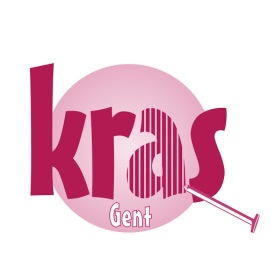 ALGEMENE VERGADERING KRAS VZW * 23 oktober 2019St.Salvatorstraat 30, 9000 GentAgenda9u: 	Stilstaan door Nicole9.15:	Goedkeuring en opvolging verslag van 23/10/20199.45:	Korte terugkoppeling van de bevraging rond de toekomst van Kras10.10: 	Onderzoek naar toegankelijkheid van krasdiensten voor mensen begeleid door OCMW= Info door Ben (stagiair Open Plaats)10.50: Voorbereiding van de ontmoeting met schepenen Tine Heysen en Rudy Coddens (voorzien AV 22/01/2020 en 04/03/2020)11.30:	Krasse verhalen en signalen  11.45:	Varia en mededelingenVerwelkoming en rondje van de aanwezigenOok welkom aan Sinterklaas, of toch wat de goede man hier bracht 😊Stilstaan om door te gaan door NicoleNicole helpt ons stil staan bij wie wij zijn, wat wij doen als vrijwilliger….wat kan ik als mens doen?  Vrijwillig, maar niet vrijblijvend….Opvolging en goedkeuring verslag  AV 23/10/2019Kennismaking met Leona Bracke, opgeleide ervaringsdeskundige, die zich wil inzetten als vrijwilliger voor WZS, WZZ en KRAS.  Ze wil zich graag inzetten bij vormingen en begeleiding van gezinnen en is ondertussen al actief in het tandzorgproject.Zorgprojecten info rond tandzorgproject ism Arteveldehogeschool door Rudi Verbeeck Tandzorg en mondhygiëne  - Leona start als mondcoach in januari 2020.  Wie opleiding wil volgen  of als Krasdienst graag wil inschrijven op tandscreeningsproject, moet mailen naar Rudi Verbeeck <rudiverbeeck@skynet.be> (niet via tel want werkt overdag en kan dan niet altijd de telefoon aannemen.)  Rudy stuurt dan overzicht met beschikbare data.Kras-zorgprojectenVoor de kapper:  tot januari is er zeker geen toeleiding of tussenkomst voorzien via Kras.  Er is toch regelmatig vraag naar.  Er moet nu bekeken worden of we vrijwilliger vinden voor toeleiding én of er middelen zijn binnen Kras voor de tussenkomsten.  Als beide mogelijk zijn, dan kan dit ergens in  dit in 2020 herstart worden.Podologie: Nicole volgt dit nu op en geeft praktische afspraken en contactinfo door.  Frustrerend dat groot deel van de aangemelde mensen niet komen.  Nicole kreeg geen reactie op op oproep (Karleen was toch niet zo schuldig als ze dacht, de oproep en lijst werd al meegestuurd met het verslag van de Av van oktober, maar blijkbaar niet opgepikt in de volgeladen mail bij het verslag) Oproep aan de Krasdiensten om mensen door te verwijzen met duidelijke vermelding van de Krasdienst (voor podologie) en in lijst hun bezoekers aan te duiden en telefoonnummers te checken of aan te vullen (voor kapper en podologie).  Karleen mailt dit nog eens naar iedereen.Opvolging: Hoe gaan we om met IEM (Intra-Europese migranten)? Info door Luc Vanden Berge over hoe mensen aan een E-kaart geraken, zie powerpoint bij vorig verslag.  Luc is nu in contact met Toontje en De Tinten en zal dit dan nog terugkoppelen.Knelpuntenoverleg ging door op 6 november : verslag volgt nogde plannen om alle “Romakampen” te centraliseren op de Lübeck-site. Kras zal overleggen  met  alle mogelijks betrokken diensten ivm  de materiële ondersteuning.Varia en mededelingenOmdat de experts rond zorgprojecten en E-kaart teveel boeiende info te delen hadden, kwamen deze agendapunten niet meer aan bod.  Belangrijkste info werd wel doorgegeven via verslagKorte terugkoppeling van de bevraging rond de toekomst van Kras – door EricZie powerpoint in bijlage voor voorstelling resultaten van de bevraging en voorgestelde traject rond de toekomst van Kras.We werken hier ook rond samen met Johny Bambust  van de Arteveldehogeschool.We zetten nu een traject op vanuit uitdagingen en opportuniteiten, zodat er acties op maat kunnen opgezet worden en geleerd kan worden van waar de verschillende diensten “verborgen kampioenen” zijn (goede praktijken).BesprekingVraag naar relatie met Stad, naast conventie en ontmoetingen op de AV.
Johan en Karleen hebben heel regelmatig overleg met verschillende niveaus van beleidsmedewerkers van stad en OCMW, meer en meer ook samen met mensen in armoede.
Een overzicht van het beleidswerk en de contacten in 2018 vind je in het jaarverslag. Kras werkt ook mee an de signalenbundel, zie www.beleidssignalen.be.  We zullen daarop een volgende Av dieper op ingaan.WARME OPROEP: aan de 5 Krasdiensten die de bevraging nog niet invulden omdit toch nog te doen.  Jullie inbreng kan zeker nog bijdragen aan de toekomstoefening! Onderzoek naar toegankelijkheid van krasdiensten voor mensen begeleid door OCMW       - Info door Ben (stagiair Open Plaats) Zie powerpoint in bijlage Ben is stagiair bij Open Plaats vanuit opleiding maatschappelijk werk bij Artevelde. Zijn stage-ppdracht was: signaal oppikken en zinvol project hierrond opstarten o.b.v. gesprekken met mensen.  Ben koos om te werken rond drempels.
Een aantal bedenkingen zijn zeker interessant om mee te nemen naar onze verschillende praktijken (Krasdiensten) en de toekomstoefening, vb. “veel OCMW-assistenten kennen de betrokken Krasdiensten niet”. Kunnen we bezoeken voorzien?Voorbereiding van de ontmoeting met schepenen Tine Heysen en Rudy Coddens          (voorzien AV 01/2020 en 03/2020)Op de Krasvergadering van 22 januari komen schepenen Tine Heyse (bevoegd voor Wonen) en Rudy Coddens (bevoegd voor daklozenopvang) met beleidsmedewerkers van oa Dienst Wonen voor dialoog met Kras rond Wonen.
Ofwel zijn de beleidsplannen dan al rond en dan gaan ze daarrond in daloog met ons.
Ofwel zijn een aantal punten nog niet rond en gaan we in dialoog rond de invulling daarvan.Signalen rond Wonen die we zeker met hen willen bespreken:Kost voor verblijf in opvang is zo hoog dat mensen nood hebben aan voedselondersteuning; opvang zou een opstap moeten betekenen om uit systeem te geraken maar uiteindelijk geraken ze nog dieper in de put, waardoor ze structureel hulp nodig hebben (vb Clemenswerk; vluchthuis; ook Transitwoningen voor daklozen)Opvang voor bejaarde/psychisch kwetsbare daklozen zonder papieren bestaat er geen oplossingVb dakloos met dementie; 70+ zonder perspectief op terugkeerMensen die min 4 jaar ingeschreven zijn in sociale woning kunnen huursubsidie krijgen als huur niet te hoog ligt, maardie bedragen zijn een onrealistische grens voor GentCommunicatie van sociale woningbedrijven is echt ondermaats, vb brieven bij verplichte verhuisbeweging, bij dagelijkse individuele contacten.  Kan Stad hier beweging in brengen?  Nu geen enkele openheid op vraag van Krasdiensten.  Woon-in-Gent = ergste voorbeeld.Ondoorzichtige strukturen, je krijgt geen contact met verantwoordelijken, als je al weet wie dat isVb. heel lang op wachtlijst soc woning, woning aangeboden via ABC, moest binnen maand verhuizen, maar vooropzeg van 3 maand in huidige huurwoningMoedeloosheid van vele mensen die ingeschreven zijn voor sociale woning.  Bieden jullie nog enig perspectief? Nood aan doorzicht van hoe verdeling gebeurt, nu perceptie bij betrokkenen dat bepaalde groepen (oneerlijk) voorrang krijgen  (naar mensen op de wachtlijst, naar groot publiek => vraag of Kras en ons woonproject hier ook een rol kan spelen).  Voor sociale woningen en sociaal verhuurkantoor.In Geraardsbergen ‘wachtlijstzorg’ in samenwerking OCMW, CAW, sociaal verhuurkantoor.  Bestaat zoiets in Gent?Wat met mensen wiens socio-economische situatie verbetert waardoor sociale woning niet meer nodig is en zou kunnen vrijkomen voor meer kwetsbaren?Huurwoningen:Voorwaarden om woning te mogen bezichtigen: voorschot betalen, alleen terugbetaald als je woning huurt, motivatie gevenZwijnaarde: huurprijzen met 10% gestegen doordat tramlijn doorgetrokken is.Wat is de visie op huursubsidies, zodat kwetsbaren daar echt door ondersteund worden, eerder dan verhuurders.Casus: Transitwoning, aanvraag om voedselhulp te geven tot juni, nog geen woning gevonden, voedselondersteuning verlengd eerst tot oktober, weer tot december, met assistente gezocht, niets gevonden, vanaf januari in nachtopvangNieuwe woonvormen, zoals cohousing, ook veel drempels en hoge prijs en doet ook prijzen verhogen op de marktEnergie; intekenen op groepsaankoop, maar veel drempels – wat doen we hiermeeNog extra vragen?  Geef die door aan Karleen vóór 20 december 2019Op 4 maart 2020 komt Rudy Coddens en OCMW ook op bezoek voor een dialoog rond het armoedebeleid Op de vergadering was er geen tijd meer om dit gesprek ook meer in detail voor te bereiden, en aangezien er geen AV meer komt waar we dit wel kunnen doen, worden alle Krasdiensten uitgenodigd om vragen en signalen die ze willen bespreken bij de ontmoeting in maart door te geven aan KarleenGeef je vragen en signalen door aan Karleen voor 10 februari 2020. Krasse verhalen en signalen  Borluut mbt bekendmaking van je dienst: Borluut hield tijdens de kermis in SDW een verkoop van croques ten voordele van de Welzijnsschakel en stelde vast dat ruim 80% van de bezoekers niet wist wat de Welzijnsschakel doet. Tips om daar iets aan te doen?  Reacties van de vergadering: door dergelijke acties ben je goed bezig.  In infoblaadje van Gent zaken aankondigen.  Adres van Borluut blijkt niet zo gemakkelijk te vinden.   Via de media, vb AVS.Herkenbaarheid als Krasdienst, Is het interessant om op elke locatie van een Krasdienst een gelijkaardig bordje op te hangen zodat je herkent dat je een Krasdienst bent?Helpende Hand Francis nam deel aan basisopleiding fondsenwerving voor vzw, 1 dag in Brussel, en vond dit heel interessant – een aanrader.  Veel interessante basisinfo en goede en frisse ideeën=> Francis werd gevraagd ons een keer de interessantste leerpunten naar voor brengenInteressante info mbt hoe vrijwilligerswerk nieuwe perspectieven biedt aan vluchtelingenArtikel https://sociaal.net/achtergrond/vrijwilligerswerk-biedt-vluchtelingen-perspectief/Website:  www.arteveldehogeschool.be/vluchtvooruit - hier vind je wegwijzer, checklist en verhalen van vluchtelingen die getuigen  over hun vrijwilligerswerk. BIZ (Budgetinzicht): vormingsaanbod van CAW Oost-Vlaanderen voor hulpverleners en mensen in armoede=> vraag van HH of er andere Krasdiensten geïnteresseerd zijn voor een gezamelijke vorming?Open Plaats: Wij hebben heel gedreven vrijwilligers die ook vaak met leuke ideeën komen.  Zo kwam de vraag of andere Krasdiensten geïnteresseerd zijn in gratis lunchzakjes, koeltasjes, placemats.  Wie interesse heeft stuurt een mail naar Dorien.Vorming Voedselagentschap rond voorwaarden, hygiënenormen ed van FAVV: we zoeken een 2de organisatie om samen de vorming aan te vragen.  Vorming voor vrijwilligers die effectief meedraaien in voedselondersteuning.  Bij interesse mail naar KarleenVaria en mededelingenNieuws en vragen van Kras:Groot Vleeshuis: voorstel ontbijten als steun van het Promotiecentrum voor Oost-Vlaamse streekproducten van de Economische Raad voor Oost-Vlaanderen (EROV vzw) => aanpassing: slechts 4/jaar mogelijk.  Bezoekers Huize Nieuwpoort waren eerste enthousiaste gasten.  Johan contacteert diensten voor volgende beurten.VOGInfo van voorzitter Koen Decoodt:Samenwerking met enkele grote bedrijven, nu oa met Primark, werknemers kozen voor Kras als goed doel voor Gent; Arnaudt bakkerij  geef door aan VOG als er een vestiging in de buurt isMaaltijdbonnen : Je kan de bonnen nog altijd aanvragen via vog@alteljeevzw.be  (contactpersoon Geert Deruyck), met vermelding van het aantal bonnen dat je denkt nodig te hebben voor welke tijd (vb verbruik tussen nu en december), voor hoeveel kinderen of volwassenen en dan je naam, organisatie en contactgegevens.  Sinds 1 december:  fiscaal attest mogelijk via KBS-project “Vrienden van VOG” kerstmaaltijden: het signaal dat dit niet de meest gewenste /praktische vorm van ondersteuning is, en de op de vorige AV voorgestelde alternatieven, kwam wat te laat en botsen ook op enthousiasme van de medewerkers voor het maken van de kerstmaaltijden.  Ateljee heeft de voorbereiding al opgestart (wel geen desserts, geen witloof, maaltijden kunnen ingevrozen worden).  Daarom nu toch de vraag rond de organisatie van 'kerstmaaltijden via VOG door Ateljee': zo snel mogelijk doorgeven aan Karleen hoeveel, waar, wanneer te leveren.  Alle diensten mogen max en minimum hoeveelheden doorgeven.  We bekijken dan wel wat Ateljee gemaakt en geleverd krijgt en nemen daarrond nog contact met jullie op.Vraag om sluitingsdagen eindejaar door te geven zodat wij dat ook op Krassite kunnen zettenHoeveel tijdschriftenpakketten bestellen we nog voor volgend jaar (momenteel blijven van elke zending 5 of 6 pakketten in het magazijn achter.  Niet gebruikte pakketten kunnen we proberen steun voor andere zaken te vragen.2 voor Open Plaats, Toontje, Bloemekeswijk, SAK, Babynest 1 voor Dien Noord,  WGV Geef zo snel mogelijk door als jullie ook 1 of 2 pakken willen en nog niet in bovenstaand lijstje staan!Ondersteuning van de Stad in beleidsplan: het totaal budget is opgetrokken; er is dus een garanie dat we minstens evenveel krijgen als in vorige convenant.  Een aantal diensten met specifieke doelgroepen, waaronder vluchtelingen, mensen zonder papieren, daklozen, voedselondersteuning, krijgen iets meer. Details volgen nogProject dierenvoeding gaat jammer genoeg niet door  (zie ook verslag vorige AV)Bij de volgende Av in januari 2020 is LEZ-zone in voege gegaan: je kan dan onze vergaderzaal niet meer bereiken met  bepaalde oudere wagensNiet meer toegelaten: diesel euronorm 3 of lager; benzine euronorm 1 of lager. Meer info  op deze webpagina. Geef een seintje aan Karleen als jij de stad niet meer inmag, zodat we kunnen kijken of carpoolen mogelijk is.  Wie plaats heeft in een auto die wel nog mag rijden, mag dit ook doorgeven.  Tram 4 passeert ook bij Kras.Nieuws, vragen van de diensten?Werkgroep Vluchtelingen: Soepbedeling aan kansarme school kost €400/maand, vroeger tussenkomst via VOG en Stad, nu beiden gestopt maarblijft  wel hoge nood. VOG raadt aan om ook via Rotary clubs te vragen via Koen Decoodt van VOG.Erkenning van OCMW Gent voor voedselondersteuning nog niet gekregen: OCMW is hiermee bezigGeraarke: heeft  vraag voor voedselbank: regelmatig diepvriesproducten die lang over tijd zijn, vb frieten van 2 jaar overtijd.  Andere diensten delen ervaring dat als je vooraf meedeelt aan de voedselbank dat je bepaalde producten niet wilt, hiermee rekening gehouden wordt (vb diepvries en/of zaken die lang vervallen zijn).Nieuwe evolutie in voedselondersteuning: gaan van vaste voedselpakketten naar soort winkelsysteem waar mensen kunnen kiezen; ondertussen kunnen mensen zich ook al aanmelden voor 3 i.p.v. 1 openingsmoment.  Info mbt beleidswerkDe nieuwe signalenprocedure is begonnen: in september startte officieel de verzameling van nieuwe signalen. Tijd om jullie vrijwilligers te informeren over de signalenprocedure,  hen aan te moedigen om alert te zijn voor nieuwe signalen.  Je kan signalen doorgeven via mail of telefoon of “live” aan Johan of Karleen. Je kan je signaal ook zelf online invullen via formulier pre-signalen KRAS.  Dit komt in de mailbox van Karleen, die dit dan doorgeeft (en soms bundelt) voor de signalenbundel.  Wij proberen dit goed op te volgen en nemen de signalen mee naar alle overleg waar dit van belang kan zijn!Op http://www.beleidssignalen.be/2018/signalen-2018 vind je info over de opvolging van de Signalenbundel 2018. Brochure Financiële hulp in mensentaal  van OCMW Gent: met begrijpelijker taalgebruik wil het Gentse OCMW meer mensen in armoede naar de juiste hulp leiden. Te vinden via deze link:  https://www.ocmwgent.be/Assets/Documents/Over%20OCMW%20Gent/Publicaties/20190411_PU_specifieke%20fin%20hulp.pdfTussenkomst eersteleeftijdsmelk OCMW: Huisarts binnen VOG en Johan zijn hierrond in overleg met Kind & gezin.  We zullen correcte info nog eens rondsturenDe vzw-wetgeving is gewijzigd, waardoor alle  vzw’s hun statuten moeten aanpassen (voor 2024). Kras zal goed uitzoeken hoe alles ineen zit en dan zo goed mogelijk alle kraswerkingen informeren.Om jullie te helpen om door het bos de bomen te zien, hier een opsomming van  “to dos”, op te volgen door de KrasdienstenLijst “Kandidaten podologie”  kijk aub na of de namen en telefoonnummers kloppen van de mensen die jullie kennen via jullie dienst +  geef aan wie nu nog tot jullie doelgroep behoort, nog naar jullie dienst komt en wie niet. O.w.v. de privacy vragen we jullie om die lijst alleen door te geven aan medewerkers om dit na te kijken en daarna te vernietigen (op PC en papier). Je kan je aanvullingen mailen naar verstrnicole@gmail.com. Toekomstoefening: WARME OPROEP  aan de 5 Krasdiensten die de bevraging nog niet invulden om dit toch nog te doen.  Jullie inbreng kan zeker nog bijdragen aan de toekomstoefening! Voorbereiding Dialoog rond Wonen op AV van 22/1/2020    geef je extra signalen en vragen (naast de lijst in het bijgevoegde verslag van de AV op pag 3 en 4) door aan KarleenOp 4 maart 2020 komt Rudy Coddens en OCMW ook op bezoek voor een dialoog rond het armoedebeleid  Geef je vragen en signalen door aan Karleen voor 10 februari 2020. Open Plaats heeft een vrijwilliger die aan gratis lunchzakjes, koeltasjes, placemats geraakt  Wie interesse heeft stuurt een mail naar Dorien De Raedt dorien.deraedt@openplaats.beVoedselagentschap geeft een vorming voor vrijwilligers die effectief meedraaien in voedselondersteuning, rond voorwaarden, hygiënenormen ed van FAVV: Open Plaats zoekt een 2de organisatie om samen de vorming aan te vragen. Als er intersse is van meerdere Krasdiensten kunnen we kijken of dit samen kunnen organiseren met Kras  mail naar Karleen alsjullie interesse hebbenvraag rond de organisatie van 'kerstmaaltijden via VOG door Ateljee'  zo snel mogelijk doorgeven aan Karleen hoeveel, waar, wanneer te leveren.  Alle diensten mogen max en minimum hoeveelheden doorgeven.  We bekijken dan wel wat Ateljee gemaakt en geleverd krijgt en nemen daarrond nog contact met jullie op.Vraag om sluitingsdagen eindejaar door te geven zodat wij dat ook op Krassite kunnen zetten  mail nu naar johanHoeveel tijdschriftenpakketten bestellen we nog voor volgend jaar (momenteel blijven van elke zending 5 of 6 pakketten in het magazijn achter.   Geef zo snel mogelijk door aan johan als jullie ook 1 of 2 pakken willen en nog niet in lijstje op pag 6 staan!Bij de volgende Av in januari 2020 is LEZ-zone in voege gegaan: je kan dan onze vergaderzaal niet meer bereiken met  bepaalde oudere wagens Geef een seintje aan Karleen als jij de stad niet meer inmag, zodat we kunnen kijken of carpoolen mogelijk is.  Wie plaats heeft in een auto die wel nog mag rijden, mag dit ook doorgeven.  Tram 4 passeert ook bij Kras.JAARKALENDER KRAS 2019-20BijlagenPowerpoint van de vergadering, met resultaten van de toekomstbevragingPowerpoint van Ben met de resultaten en voorstellen nav zijn bevraging rond drempels naar KrasdienstenLijst Kandidaten podologie  kijk aub na of de namen en telefoonnummers kloppen van de mensen die jullie kennen via jullie dienst +  geef aan of ze nu nog tot jullie doelgroep behoren. O.w.v. de privacy vragen we jullie om die lijst alleen door te geven aan medewerkers om dit na te kijken en daarna te vernietigen (op PC en papier). Je kan je aanvullingen mailen naar Nicole Verstraete (verstrnicole@gmail.com)In de mail: lijst van “to dos”, op te volgen door de KrasdienstenInfo, vragen of opmerkingen?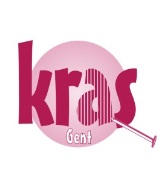 Kras vzw  Gentkrasgent@gmail.com  (opgevolgd door Karleen)Tel 0486/73.99.75 (onthaal door Johan)www. krasgent.be    rechtstreekse GSM Karleen: 0493/84.04.86rechtstreekse mail Johan: johanwitters@gmail.comKrasdienst /organisatieAanwezigVerontschuldigdBaby NestWieske De Bosscher, Philippe De Meyer Wies TimmermanDe FonteinPhilippe Hermanns; Cathérine InghelsDe Helpende HandFrancis Van de Walle, Johan Schelstraete,  Chris VellemanDe Sloep-Onze ThuisRia Van Overbeke, Myriam BuyleDe TintenLuc CocquytHenri Hemelsoet, Greet ErgoDe ZuidpoortMarlies SchoonbaertDiencentrum NoordTrees VercruyssenAgnes Van der VelpenDiscrete BijstandMarc UyttenhoveGeraarkeMarleen OkermanChristiane CeulemansHuize NieuwpoortFernand D’heedene, Nicole VerstraeteStefaan de CosterOpgeleide ervarings-deskundigen in (kans)armoede en sociale uitsluitingLeona BrackeCynthia HosteSint-Antoniuskring (SAK)Stephanie Timmerman; Monique Van Poecke Stany Fobe ; CarlSivi Eva RoelandSociale Dienst Open PlaatsHedwig Bockstal; Dorien Deraedt; stagiairesRia WillemsKDSW BloemekeswijkKatrien Ardinois, Nicole De WaelToontjeMyriam De Bremme Georges Van der StraetenVOGKoen DecoodtWerkgroep VluchtelingenAndré Piessens, Carla Ronkes, Rita Van De Slijke WZS Oost-VlaanderenLieven De PrilWZS BorluutArthur De vylderMartine Poppe, Michele Bouverne, Rose De SmetWZS Drongen/MariakerkeRia WillemsWZS Oostakker/KanaaldorpenBea Caekebeke, Hermin KnuddeKRAS vzwEric Dirikx, Johan Witters, Karleen De Rijcke Noël CallebautDatumuuractiviteitDetails  (SS= stilstaan/door xx)22/1/20209-12AVSS/Lieven  - ontmoeting met Stad rond Wonen!!! opletten LEZ-zone is in voege gegaan!!!04/03/20209-12AVSS/Eric   - Ontmoeting met OCMW en Rudy Coppens22/04/20209-12AVSS/Johan W17/05/202011.30Krasfeest  Seleskest10/06/20209-12AVSS/Michele -  Statutaire AV